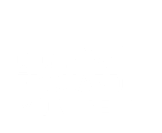 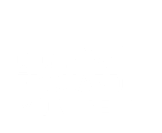 Mise en contexteVous souhaitez montrer 2 documents en parallèle ou afficher une vidéo tout en conservant le tableau blanc pour prendre des notes ?Le téléviseur interactif offre la possibilité de séparer l’écran en 2 sections et d’afficher différents médias dans chaque section.DémarcheAppuyer sur l’onglet du côté droit ou gauche de l’écran pour ouvrir le menu et sélectionner l’icône de l’écran divisé.Cliquer sur l’onglet Applis, Documents ou Sources, puis draguer l’option souhaitée dans la section gauche de l’écran.Cliquer sur l’onglet Applis, Documents ou Sources, puis draguer l’option souhaitée dans la section droite de l’écran.Fin de la procédureCe document a été élaboré à partir du complément de formation transmis par iClass Canada | Cylabe. Nous les remercions pour leur précieuse collaboration.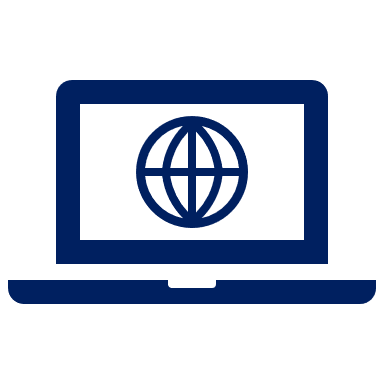 L’écran sera divisé en 2 sections et un menu va s’afficher au centre de l’écran.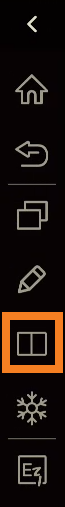 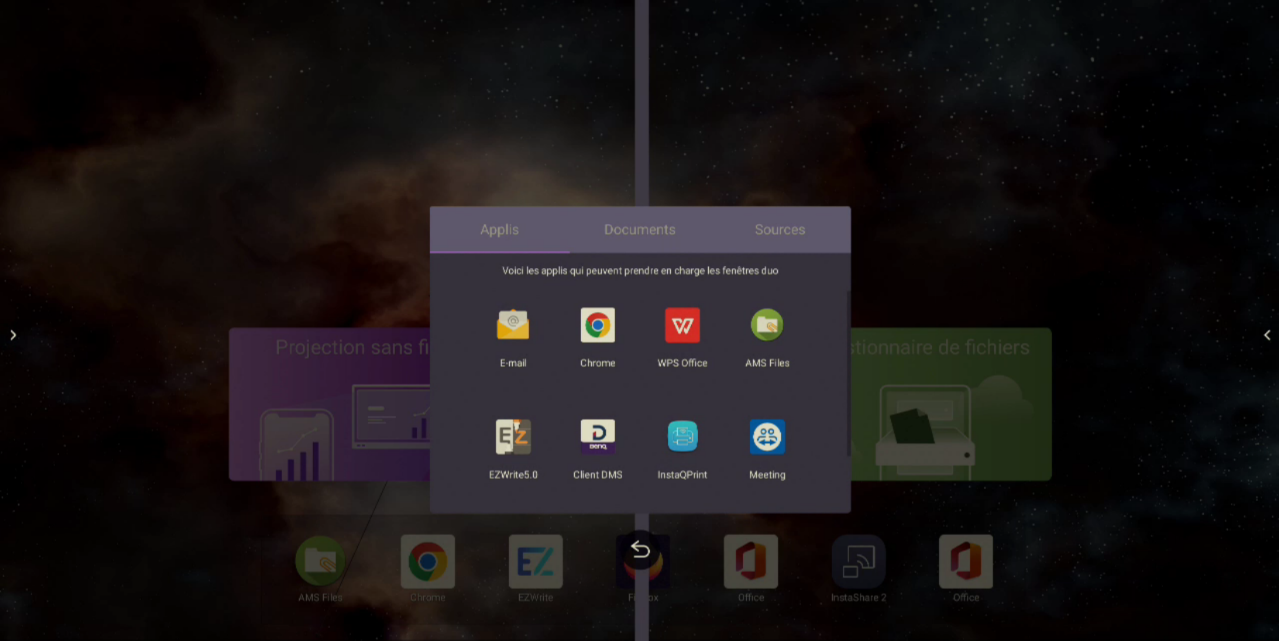 